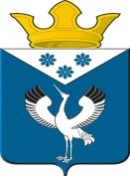 Российская ФедерацияСвердловская областьГлава муниципального образованияБаженовское сельское поселениеПОСТАНОВЛЕНИЕот 02.03.2020г.                                            № 28               с. Баженовское   О внесении изменений в Административный регламент  по предоставлению муниципальной услуги «Выдача разрешений на ввод в эксплуатацию объектов капитального строительства» утвержденный Постановлением главы  муниципального образования Баженовское сельское поселение от 23.11.2018г. № 162 (в редакции от 12.08.2019г. № 94) В соответствии с Федеральным законом от 03.08.2018 № 342-ФЗ «О внесении изменений в Градостроительный кодекс Российской Федерации и отдельные законодательные акты Российской Федерации»», "Градостроительным кодексом Российской Федерации" от 29.12.2004 N 190-ФЗ, руководствуясь Уставом муниципального образования Баженовское сельское поселение,  ПОСТАНОВЛЯЮ:1. Внести в Административный регламент по предоставлению муниципальной услуги «Выдача разрешений на ввод в эксплуатацию объектов капитального строительства», утвержденный Постановлением главы муниципального образования Баженовское сельское поселение от 23.11.2018г. № 162 (далее-Административный регламент) следующие изменения:1.1. Пункт 2.5. Административного регламента изложить в следующей редакции:«2.5. Срок предоставления муниципальной услуги – пять рабочих дней с даты регистрации заявления о предоставлении муниципальной услуги 
в Администрации.С учетом обращения заявителя через многофункциональный центр предоставления государственных и муниципальных услуг срок предоставления муниципальной услуги исчисляется с момента регистрации заявления 
о предоставлении муниципальной услуги в органе, предоставляющем муниципальную услугу (при наличии соглашения о взаимодействии, заключенного между Администрацией и многофункциональным центром предоставления государственных и муниципальных услуг).»2. Обнародовать настоящее Постановление путем размещения его на официальном сайте Баженовского сельского поселения в сети Интернет http://bajenovskoe.ru . 3. Контроль за исполнением настоящего Постановления оставляю за собойГлава муниципального образования Баженовское сельское поселение                     ______________                  Л.Г.Глухих          